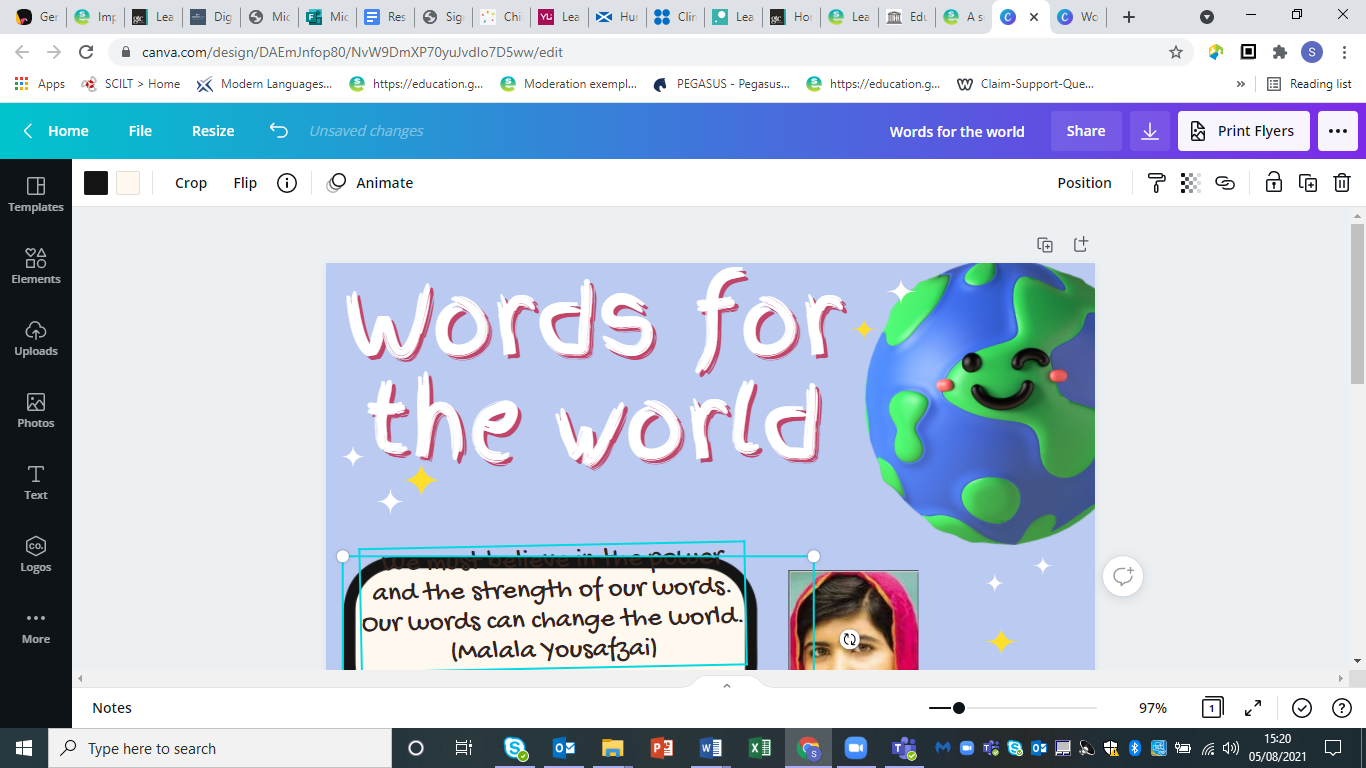 Name Age Category (delete as appropriate)P1 – P4                       S1 – S3P5 – P7                       S4 – S6SchoolLocal AuthorityIn which format is your entry? (eg. poem/essay..)In which format is your entry? (eg. poem/essay..)In which language is your entry?In which language is your entry?What is the title of your entry?What is the title of your entry?Original TextEnglish TranslationWhat would you say is the main message that you want to get across to the world in your entry? (Please ensure this section is completed as it forms part of the judging criteria)What would you say is the main message that you want to get across to the world in your entry? (Please ensure this section is completed as it forms part of the judging criteria)